Juan Manuel Londoño Santamaría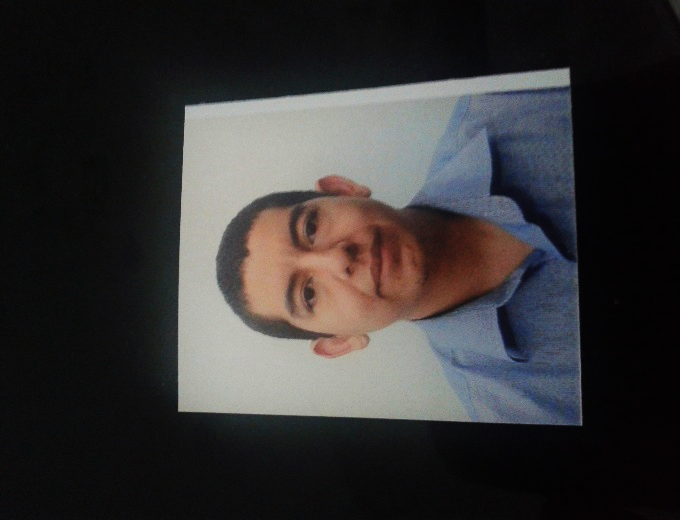 Villa Zaíta, Ciudad de PanamáCel.: 6551-5027 / tel.:233-2172Correo: jmlondo18@gmail.comPerfil ProfesionalTraductor Público Autorizado (Mediante Resolución N°7011, debidamente registrado en el Ministerio de Relaciones Exteriores, Ciudad de Panamá)Traductor independiente “Freelance”. Conocimiento del programa SDL Trados Studio. Conocimiento de varios programas de Adobe.Lengua A: EspañolLengua B: InglésTécnico en Corrección de Estilo en EspañolOtros: Servicio al cliente bilingüe,  redactor, operador de call center. Inglés avanzado.Formación AcadémicaDiplomado en Traducción. Universidad Latina de Panamá. Abril-Julio de 2013.Licenciatura en Inglés con Énfasis en Traducción. Universidad ISAE. (Actualmente cursando).Técnico en Corrección de Estilo en español. Universidad de Panamá, Facultad de Humanidades. 2005-2007.Seminario de Redacción de Textos no literarios. Universidad de Panamá, Prof. Rafael Ruiloba. 2006, duración 40 horas teórico-prácticas.Bachiller Bilingüe en Letras. Instituto Panamericano (IPA). 2005.Experiencias Laborales y LogrosCanon Panamá S.A.: Traductor inglés-español de documentos técnicos, manuales de servicio, guías de usuario, folletos publicitarios, documentos de entrenamiento técnico, especialmente para impresoras, escáneres y cámaras, entre otros dispositivos. (Febrero 2015 – noviembre 2018)Integrity, Call Center: Atención al cliente y ventas en llamadas telefónicas en inglés y español. (Octubre 2014 – febrero 2015)Star Contact APAC, Call Center: Atención al cliente y ventas en llamadas telefónicas en inglés. (Enero - octubre 2014)SIASA (Servicios Industriales y Ambientales S.A.): Coordinador bilingüe de operaciones portuarias, intermediario entre la planta de reciclaje y los operarios del barco en varios puertos o a través del Canal de Panamá (Julio 2013 - enero 2014)Grupo Carvajal (Editorial Norma): Corrector de estilo para libros de autores panameños. Práctica Profesional. (Febrero 2008)Japan International Cooperation Agency (JICA): Instructor de español para voluntarios japoneses. (Contrato por dos semanas, Marzo 2009).Trabajo independiente (freelance) como traductor o corrector de estilo: (Actualmente)Referencias-Ilka de Olarte. Canon Panamá S.A.Tel.: 380-1879Cel.: 6647-6017-Carlos Martínez. Manager proyecto Sears, Star Contact (APAC).Tel.: 233-9100-Ing. Rosemary Duque. SIASATel.: 202-7495